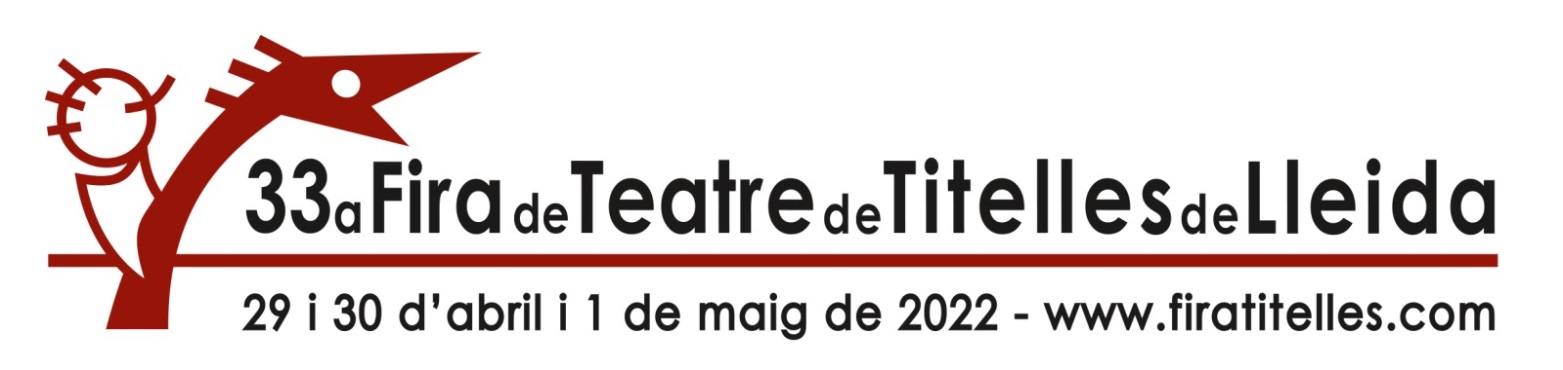               FITXA D’INSCRIPCIÓ / FICHA INSCRIPCIÓN        FORMULAIRE D’INSCRIPTION / INSCRIPTION FORMDADES DE LA COMPANYIA Datos de la compañía / Données de la compagnie / Company dataDADES DE L’AGENT  (en cas de tenir-ne) Datos del agente (si se tiene) / Données d’agent (en cas d’avoir) / Manager data (in case you have any)MATERIAL A PRESENTAR  Material a presentar / Matériel à envoyer / Material to send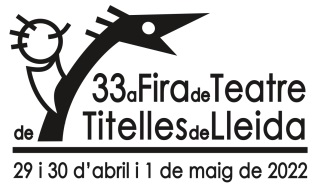 FITXA ARTÍSTICA DE L’ESPECTACLE   Ficha artística / Dossier artistique / Artistic dossierESTRENA DE L’ESPECTACLE   Estreno del espectáculo / Première du spectacle / Show premiereSINOPSI ARGUMENTAL (màxim 200 caràcters amb espais) Sinopsis / Synopsie / Synopsis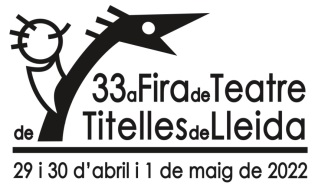 DADES TÈCNIQUES Datos técnicos / Données techniques / Technical dataDIES DISPONIBLES PER PARTICIPAR A LA FIRA Días disponibles / Disponibilité / Available daysDADES CONTRACTACIÓ Datos para el contrato / Données pour recrutement / Contracting informacionTitol espectacle: Título espectáculo / Nom du spectacle / Name of the showTitol espectacle: Título espectáculo / Nom du spectacle / Name of the showNom de la companyia:      Compañía / Compagnie / CompanyNom de la companyia:      Compañía / Compagnie / CompanyAdreça:      Dirección  / Adresse / AddressAdreça:      Dirección  / Adresse / AddressPoblació:      Población / Ville / CityCodi Postal:      Código Postal / Code Postal / Postal CodeComunitat Autònoma:      Comunidad Autónoma / Communauté Autonomes / Autonomous CommunityPais:      País / Pays / CountryTelèfon:      Teléfono / Téléphone / TelephoneE-mail:      Web:                                                                                 Facebook:      Twitter:                                                                             Instagram:               Nom de l’agent:      Nombre del agente / Nom d’agent / Manager’s nameNom de l’agent:      Nombre del agente / Nom d’agent / Manager’s nameAgència:      Agencia / Nom de l’agence / Management OfficeAgència:      Agencia / Nom de l’agence / Management OfficeAdreça:          Dirección / Adresse / AddressAdreça:          Dirección / Adresse / AddressPoblació:      Población / Ville / CityCodi postal:      Código Postal / Code Postal / Postal CodeComunitat Autònoma:      Comunidad Autónoma / Communauté Autonomes / Autonomous CommunityPais:      País / Pays / CountryTelèfon:      Teléfono / Téléphone / TelephoneE-mail:      Les companyies interessades han d’enviar a centre@titelleslleida.com, la següent documentació:Fitxa d’inscripció.Enregistrament de l’espectacle sencer per YouTube o Vimeo. Atès que veiem els vídeos varies vegades, demanem que l’accés als mateixos no caduqui.4 fotografies diferents en format digital – Alta qualitat (mínim 1MB).La presentació de la inscripció implica l’acceptació explícita de les condicions de participació a la Fira.                                      -----------------------------------------------------------------------------Las compañías interesadas tienen que enviar a centre@titelleslleida.com, la siguiente documentación:Ficha de inscripción.Grabación del espectáculo entero por YouTube o Vimeo. Como sea que vemos los videos varias veces, pedimos que el acceso a los mismos no caduque.4 fotografías diferentes en formato digital – Alta calidad (mínimo 1MB).La presentación de la inscripción implica la aceptación explícita de las condiciones de participación a la Fira.                                          ---------------------------------------------------------------------------Interested companies should send the following documentation to centre@titelleslleida.com:Application form.Recording with the whole show in a YouTube or Vimeo link. We watch the videos many times, so we ask that access to them not expire.4 digital photos – High quality (minimum 1MB).The presentation of the inscription means the acceptation of the Fair conditions.Autoria:      Autor / Auteur / AuthorAutoria:      Autor / Auteur / AuthorDirecció:      Dirección / Directeur / DirectorDirecció:      Dirección / Directeur / DirectorMúsica:      Música / Musique / MusicMúsica:      Música / Musique / MusicProducció:      Producción / Production  / ProductionProducció:      Producción / Production  / ProductionRepartiment:      Reparto / Acteurs / ActorsRepartiment:      Reparto / Acteurs / ActorsDisseny Titelles:      Diseño Títeres / Dessin des Marionnettes / Puppets DesignDisseny Titelles:      Diseño Títeres / Dessin des Marionnettes / Puppets DesignNúmero de persones en gira:      Número de personas en gira / Nombre de personnes en tournée  / People on tourNúmero de persones en gira:      Número de personas en gira / Nombre de personnes en tournée  / People on tourNúmero d’actors/actrius en escena:      Número de actores/actrices en escena / Nombre d'acteurs / actrius sur scène / Number of actors on stage Número d’actors/actrius en escena:      Número de actores/actrices en escena / Nombre d'acteurs / actrius sur scène / Number of actors on stage Número de tècnics:      Número de técnicos / Nombre de techniciens / Number of techniciansNúmero de tècnics:      Número de técnicos / Nombre de techniciens / Number of techniciansFranja d’edat: Franja de edad / Age du public / Age of public                 Infantil (2-6)          Familiar (7-13)          Juvenil (14 a 18)         Adult (+18)Franja d’edat: Franja de edad / Age du public / Age of public                 Infantil (2-6)          Familiar (7-13)          Juvenil (14 a 18)         Adult (+18)Durada de l’espectacle (minuts):Duración  del espectáculo (minutos) / Durée du spectacle (minutes) / Duration of the show (minutes) Durada de l’espectacle (minuts):Duración  del espectáculo (minutos) / Durée du spectacle (minutes) / Duration of the show (minutes) Idioma: Idioma / Langue / Language Idiomes disponibles:      Idiomas disponibles  / Langues disponibles / Available languagesData i lloc d’estrena a Catalunya:      Fecha y lugar estreno en Cataluña / Date et lieu première en Catalogne / Date and place premiere in CataloniaData i lloc d’estrena a Espanya:      Fecha y lugar estreno en España / Date et lieu première en Espagne / Date and place premiere in SpainData i lloc d’estrena a Europa:      Fecha y lugar estreno en Europa / Date et lieu première en Europe / Date and place premiere in EuropeEspai escènic (metres): Espacio escénico / Espace scénique / Scenic spaceAmple:      Ancho / Large / WideAmple:      Ancho / Large / WideFons:      Fondo / Profondeur / DeepAlçada:      Altura / Hauteur / HighCambra negra:                                      Sí                  NoCámara negra / Rideaux noir / Backdrop           Si / Oui / Yes       Cambra negra:                                      Sí                  NoCámara negra / Rideaux noir / Backdrop           Si / Oui / Yes       Cambra negra:                                      Sí                  NoCámara negra / Rideaux noir / Backdrop           Si / Oui / Yes       Cambra negra:                                      Sí                  NoCámara negra / Rideaux noir / Backdrop           Si / Oui / Yes       Cambra negra:                                      Sí                  NoCámara negra / Rideaux noir / Backdrop           Si / Oui / Yes       Espai:                                                     Interior                         ExteriorEspacio / Espace / Space                                     Interior / Intérieur / Inside            Exterior / Extérieur / Outside   Espai:                                                     Interior                         ExteriorEspacio / Espace / Space                                     Interior / Intérieur / Inside            Exterior / Extérieur / Outside   Espai:                                                     Interior                         ExteriorEspacio / Espace / Space                                     Interior / Intérieur / Inside            Exterior / Extérieur / Outside   Espai:                                                     Interior                         ExteriorEspacio / Espace / Space                                     Interior / Intérieur / Inside            Exterior / Extérieur / Outside   Espai:                                                     Interior                         ExteriorEspacio / Espace / Space                                     Interior / Intérieur / Inside            Exterior / Extérieur / Outside   S’inclou plànol de llums?                                                                                                        Sí              No                                                                                                               ¿Incluye plano de luces?  /  Un plan d'étage est-il inclus?/ Is a light plan included                                                     Si / Oui / Yes           S’inclou plànol de llums?                                                                                                        Sí              No                                                                                                               ¿Incluye plano de luces?  /  Un plan d'étage est-il inclus?/ Is a light plan included                                                     Si / Oui / Yes           S’inclou plànol de llums?                                                                                                        Sí              No                                                                                                               ¿Incluye plano de luces?  /  Un plan d'étage est-il inclus?/ Is a light plan included                                                     Si / Oui / Yes           S’inclou plànol de llums?                                                                                                        Sí              No                                                                                                               ¿Incluye plano de luces?  /  Un plan d'étage est-il inclus?/ Is a light plan included                                                     Si / Oui / Yes           S’inclou plànol de llums?                                                                                                        Sí              No                                                                                                               ¿Incluye plano de luces?  /  Un plan d'étage est-il inclus?/ Is a light plan included                                                     Si / Oui / Yes           Potència elèctrica total (so + llum):                                                            Watts:                        Volts:      Potencia eléctrica total (sonido + luz) / PUissance électrique totale (son + lumière) / Total electric power (sound + light)Potència elèctrica total (so + llum):                                                            Watts:                        Volts:      Potencia eléctrica total (sonido + luz) / PUissance électrique totale (son + lumière) / Total electric power (sound + light)Potència elèctrica total (so + llum):                                                            Watts:                        Volts:      Potencia eléctrica total (sonido + luz) / PUissance électrique totale (son + lumière) / Total electric power (sound + light)Potència elèctrica total (so + llum):                                                            Watts:                        Volts:      Potencia eléctrica total (sonido + luz) / PUissance électrique totale (son + lumière) / Total electric power (sound + light)Potència elèctrica total (so + llum):                                                            Watts:                        Volts:      Potencia eléctrica total (sonido + luz) / PUissance électrique totale (son + lumière) / Total electric power (sound + light)Connexió (cable pelat - Cetac - endoll normal a 220v):      Conexión (cable pelado – Cetac – enchufe normal a 220v) Alimentation en électricité (cable Pelé – Cétacé – Prise normale en 220v / Connection (peeled calbe – Cetac – Normal plug in 220v)  Connexió (cable pelat - Cetac - endoll normal a 220v):      Conexión (cable pelado – Cetac – enchufe normal a 220v) Alimentation en électricité (cable Pelé – Cétacé – Prise normale en 220v / Connection (peeled calbe – Cetac – Normal plug in 220v)  Connexió (cable pelat - Cetac - endoll normal a 220v):      Conexión (cable pelado – Cetac – enchufe normal a 220v) Alimentation en électricité (cable Pelé – Cétacé – Prise normale en 220v / Connection (peeled calbe – Cetac – Normal plug in 220v)  Connexió (cable pelat - Cetac - endoll normal a 220v):      Conexión (cable pelado – Cetac – enchufe normal a 220v) Alimentation en électricité (cable Pelé – Cétacé – Prise normale en 220v / Connection (peeled calbe – Cetac – Normal plug in 220v)  Connexió (cable pelat - Cetac - endoll normal a 220v):      Conexión (cable pelado – Cetac – enchufe normal a 220v) Alimentation en électricité (cable Pelé – Cétacé – Prise normale en 220v / Connection (peeled calbe – Cetac – Normal plug in 220v)  La companyia porta la seva il·luminació?                                                                             Sí              No¿La compañía aporta su propia iluminación?                                                                                                               Si / Oui / Yes  La compagnie apporte sa prope illumination? /  Does de company bring its own lighting equipment?La companyia porta la seva il·luminació?                                                                             Sí              No¿La compañía aporta su propia iluminación?                                                                                                               Si / Oui / Yes  La compagnie apporte sa prope illumination? /  Does de company bring its own lighting equipment?La companyia porta la seva il·luminació?                                                                             Sí              No¿La compañía aporta su propia iluminación?                                                                                                               Si / Oui / Yes  La compagnie apporte sa prope illumination? /  Does de company bring its own lighting equipment?La companyia porta la seva il·luminació?                                                                             Sí              No¿La compañía aporta su propia iluminación?                                                                                                               Si / Oui / Yes  La compagnie apporte sa prope illumination? /  Does de company bring its own lighting equipment?La companyia porta la seva il·luminació?                                                                             Sí              No¿La compañía aporta su propia iluminación?                                                                                                               Si / Oui / Yes  La compagnie apporte sa prope illumination? /  Does de company bring its own lighting equipment?La companyia porta el seu propi equip de so?                                                                     Sí              No¿La compañía aporta su propio equipo de sonido?                                                                                                     Si / Oui / Yes  La compagnie apporte sa prope son? /  Does de company bring its own sound equipment?La companyia porta el seu propi equip de so?                                                                     Sí              No¿La compañía aporta su propio equipo de sonido?                                                                                                     Si / Oui / Yes  La compagnie apporte sa prope son? /  Does de company bring its own sound equipment?La companyia porta el seu propi equip de so?                                                                     Sí              No¿La compañía aporta su propio equipo de sonido?                                                                                                     Si / Oui / Yes  La compagnie apporte sa prope son? /  Does de company bring its own sound equipment?La companyia porta el seu propi equip de so?                                                                     Sí              No¿La compañía aporta su propio equipo de sonido?                                                                                                     Si / Oui / Yes  La compagnie apporte sa prope son? /  Does de company bring its own sound equipment?La companyia porta el seu propi equip de so?                                                                     Sí              No¿La compañía aporta su propio equipo de sonido?                                                                                                     Si / Oui / Yes  La compagnie apporte sa prope son? /  Does de company bring its own sound equipment?La companyia aporta el seu propi tècnic?                                                                             Sí              No¿La compañía aporta su propio técinico?                                                                                                                     Si / Oui / Yes  La compagnie apporte sa prope personnel technique? / Does de company bring its own technical staff?La companyia aporta el seu propi tècnic?                                                                             Sí              No¿La compañía aporta su propio técinico?                                                                                                                     Si / Oui / Yes  La compagnie apporte sa prope personnel technique? / Does de company bring its own technical staff?La companyia aporta el seu propi tècnic?                                                                             Sí              No¿La compañía aporta su propio técinico?                                                                                                                     Si / Oui / Yes  La compagnie apporte sa prope personnel technique? / Does de company bring its own technical staff?La companyia aporta el seu propi tècnic?                                                                             Sí              No¿La compañía aporta su propio técinico?                                                                                                                     Si / Oui / Yes  La compagnie apporte sa prope personnel technique? / Does de company bring its own technical staff?La companyia aporta el seu propi tècnic?                                                                             Sí              No¿La compañía aporta su propio técinico?                                                                                                                     Si / Oui / Yes  La compagnie apporte sa prope personnel technique? / Does de company bring its own technical staff?Interlocutor tècnic assitent a la Fira: 	                                                           Telèfon:      Interlocutor técnico asistente a la Feria                                                                                      Teléfono / Téléphone / TelephoneInterlocuteur technique à la Foire /  Technical negotiator at the Fair    Interlocutor tècnic assitent a la Fira: 	                                                           Telèfon:      Interlocutor técnico asistente a la Feria                                                                                      Teléfono / Téléphone / TelephoneInterlocuteur technique à la Foire /  Technical negotiator at the Fair    Interlocutor tècnic assitent a la Fira: 	                                                           Telèfon:      Interlocutor técnico asistente a la Feria                                                                                      Teléfono / Téléphone / TelephoneInterlocuteur technique à la Foire /  Technical negotiator at the Fair    Interlocutor tècnic assitent a la Fira: 	                                                           Telèfon:      Interlocutor técnico asistente a la Feria                                                                                      Teléfono / Téléphone / TelephoneInterlocuteur technique à la Foire /  Technical negotiator at the Fair    Interlocutor tècnic assitent a la Fira: 	                                                           Telèfon:      Interlocutor técnico asistente a la Feria                                                                                      Teléfono / Téléphone / TelephoneInterlocuteur technique à la Foire /  Technical negotiator at the Fair    Temps de muntatge:      Tiempo de montaje / Temps du montage / Set up time  Temps de muntatge:      Tiempo de montaje / Temps du montage / Set up time  Temps de desmuntatge:      Tiempo de desmontaje / Temps du démontage / Dismantling timeTemps de desmuntatge:      Tiempo de desmontaje / Temps du démontage / Dismantling timeTemps de desmuntatge:      Tiempo de desmontaje / Temps du démontage / Dismantling timeMitjà de transport:      Medio de transporte / Transport / TransportMitjà de transport:      Medio de transporte / Transport / TransportMitjà de transport:      Medio de transporte / Transport / TransportMitjà de transport:      Medio de transporte / Transport / TransportMitjà de transport:      Medio de transporte / Transport / TransportMarca:                                                           Model:                                         Matrícula:      Marca / Marque / Mark	                                     Modelo / Modèle / Mode                            Matrícula / Enregistrement  / LicenseMarca:                                                           Model:                                         Matrícula:      Marca / Marque / Mark	                                     Modelo / Modèle / Mode                            Matrícula / Enregistrement  / LicenseMarca:                                                           Model:                                         Matrícula:      Marca / Marque / Mark	                                     Modelo / Modèle / Mode                            Matrícula / Enregistrement  / LicenseMarca:                                                           Model:                                         Matrícula:      Marca / Marque / Mark	                                     Modelo / Modèle / Mode                            Matrícula / Enregistrement  / LicenseMarca:                                                           Model:                                         Matrícula:      Marca / Marque / Mark	                                     Modelo / Modèle / Mode                            Matrícula / Enregistrement  / LicenseDIVENDRES 29 d’abril de 2022Viernes, 29 de abril Vendredi 29 avril / Friday April 29thDISSABTE 30 d’abril de 2022Sábado, 30 de abril Samedi 30 avril / Friday April 30thDIUMENGE 1 de maig de 2022Domingo, 1 de mayoDimanche 1 mai / Sunday May 1stContracte a nom de:      Contrato a nombre de  / Contrat au nom de / Contract in the name of Contracte a nom de:      Contrato a nombre de  / Contrat au nom de / Contract in the name of NIF/CIF:      CIF / Siret  / VATNIF/CIF:      CIF / Siret  / VATAdreça fiscal:      Dirección fiscal / Adresse / AddressAdreça fiscal:      Dirección fiscal / Adresse / AddressCiutat:      Ciudad / Ville / CityCodi Postal:      Código Postal / Code Postal / Post Code